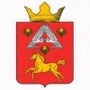 А Д М И Н И С Т Р А Ц И ЯВЕРХНЕПОГРОМЕНСКОГО СЕЛЬСКОГО ПОСЕЛЕНИЯСРЕДНЕАХТУБИНСКОГО  РАЙОНА  ВОЛГОГРАДСКОЙ  ОБЛАСТИП О С Т А Н О В Л Е Н И Еот 29 июня  2016 г.     № 42О внесении изменений в постановление администрации Верхнепогроменского сельского поселения от 14 сентября 2015г. №85 «Об обеспечении проведения мобилизации людских и транспортных ресурсов на территории Верхнепогроменского сельского поселения»На основании Федерального закон от 06.10.2003 N 131-ФЗ (ред. от 02.06.2016) "Об общих принципах организации местного самоуправления в Российской Федерации", «Об обороне» от 31.05.1996 г. №61-ФЗ, «О мобилизационной подготовке и мобилизации в Российской Федерации» от 26.10.1997г. № 31-ФЗ, «О военной обязанности и военной службе» от 28 марта 1998г. № 53-ФЗ  п о с т а н о в л я ю :1.  Внести в постановление администрации Верхнепогроменского сельского поселения от 14 сентября 2015г. №85 «Об обеспечении проведения мобилизации людских и транспортных ресурсов на территории Верхнепогроменского сельского поселения» следующие изменения: 1.1. Исключить из перечня состава штаба оповещения и пункта сбора осуществления управления мобилизацией на территории Верхнепогроменского сельского поселения пункт №2 «Помощник начальника ШО и ПСМО-1 человек» и пункт №9 «Машинистка-1 человек».1.2. Приложение, с указанием обновленного состава  штаба оповещения и пункта сбора для осуществления управления мобилизацией на территории Верхнепогроменского сельского поселения утвержденное названным  постановлением, изложить в новой редакции.2. Контроль исполнения настоящего постановления оставляю за собой.Глава Верхнепогроменскогосельского поселения                                                                       К.К. БашуловПриложениек постановлению администрацииВерхнепогроменскогосельского поселенияот 29.06.2016 г. № 42С О С Т А Вштаба оповещения и пункта сбора для осуществления управления мобилизацией на территории Верхнепогроменского сельского поселения1. Начальник ШО и ПСМО – 1 человек.2. Начальник пункта оповещения -1 человек.3. Начальник пункта сбора -1 человек.4. Начальник команды-1 человек.5. Фельдшер-1 человек.6. Технический работник пункта оповещения -1 человек.7. Технический работник стола явки-1 человек.8.  Посыльные - (в зависимости от объема задания)9.  Участковый инспектор – 1 человек10.  Автотранспорт – 1 легковой автомобиль (для оповещения),1 автобус (для поставки).Глава Верхнепогроменскогосельского поселения                                                                       К.К. Башулов